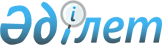 О признании утратившим силу решения Жамбылского областного маслихата от 23 августа 2013 года №16-4 "Об утверждении правил общего водопользования на водных объектах Жамбылской области"Решение Жамбылского областного маслихата от 16 ноября 2015 года № 41-5       Примечание РЦПИ.

       В тексте документа сохранена пунктуация и орфография оригинала.

      В соответствии с пунктом 2-2 статьи 6 Закона Республики Казахстан от 23 января 2001 года "О местном государственном управлении и самоуправлении в Республике Казахстан" и Кодекса Республики Казахстан от 05 июля 2014 года "Об административных правонарушениях" Жамбылский областной маслихат РЕШИЛ:

      1.  О признании утратившим силу решения Жамбылского областного маслихата от 23 августа 2013 года №16-4 "Об утверждении правил общего водопользования на водных объектах Жамбылской области" (зарегистрировано в Реестре государственной регистрации нормативных правовых актов №2016, опубликовано 3 октября 2013 года в газете "Знамя труда").

      2.  В установленном законодательством порядке и сроки обеспечить сообщение в органы юстиции и источники официального опубликования о признании утратившим силу нормативного правового акта, указанного в пункте 1 настоящего решения.


					© 2012. РГП на ПХВ «Институт законодательства и правовой информации Республики Казахстан» Министерства юстиции Республики Казахстан
				
      Председатель сессии

Секретарь

      областного маслихата

областного маслихата

       О.Телеуов

Б.Карашолаков
